3 czerwca 2020   klasa 5bTemat: Pole trójkąta.Cele lekcji:Uczeń zna: - terminologię dotyczącą trójkąta – podstawa, wysokość, - sposób obliczania pola trójkąta,Uczeń umie: - obliczać pole trójkąta, wykorzystując wzory,- narysować trójkąt o podanej wysokości i podstawie, - napisać wzór na pole trójkąta, wykorzystując oznaczenia z rysunku.Notatka z lekcji: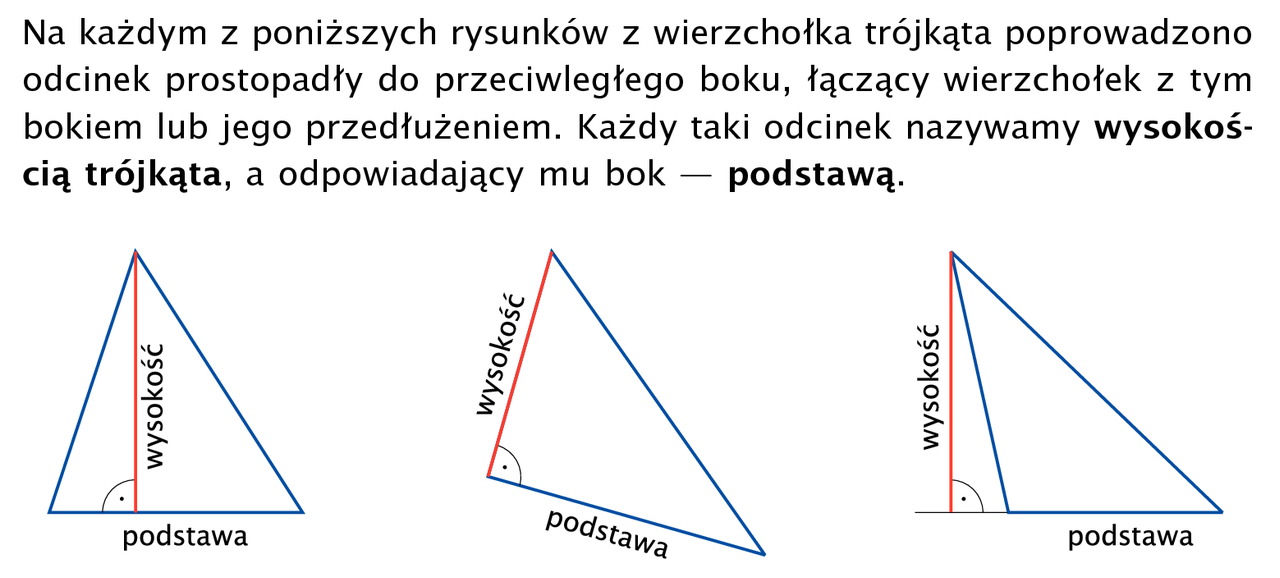 trójkąt				trójkąt			         trójkąt	ostrokątny			prostokątny	                 rozwartokątny	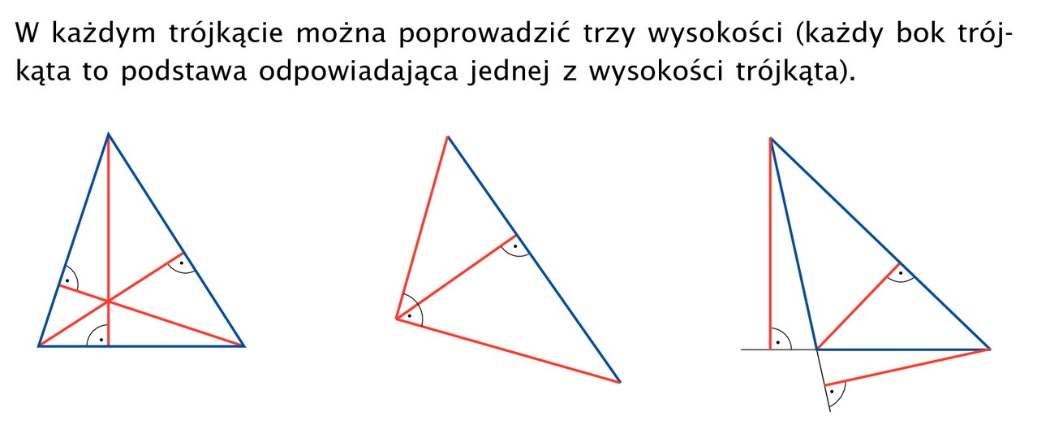 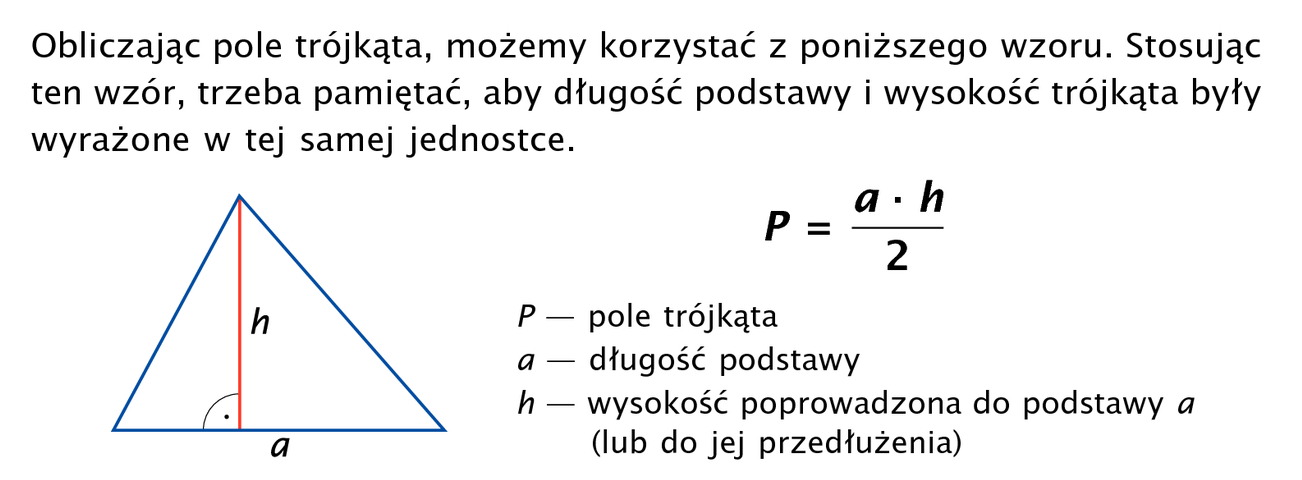 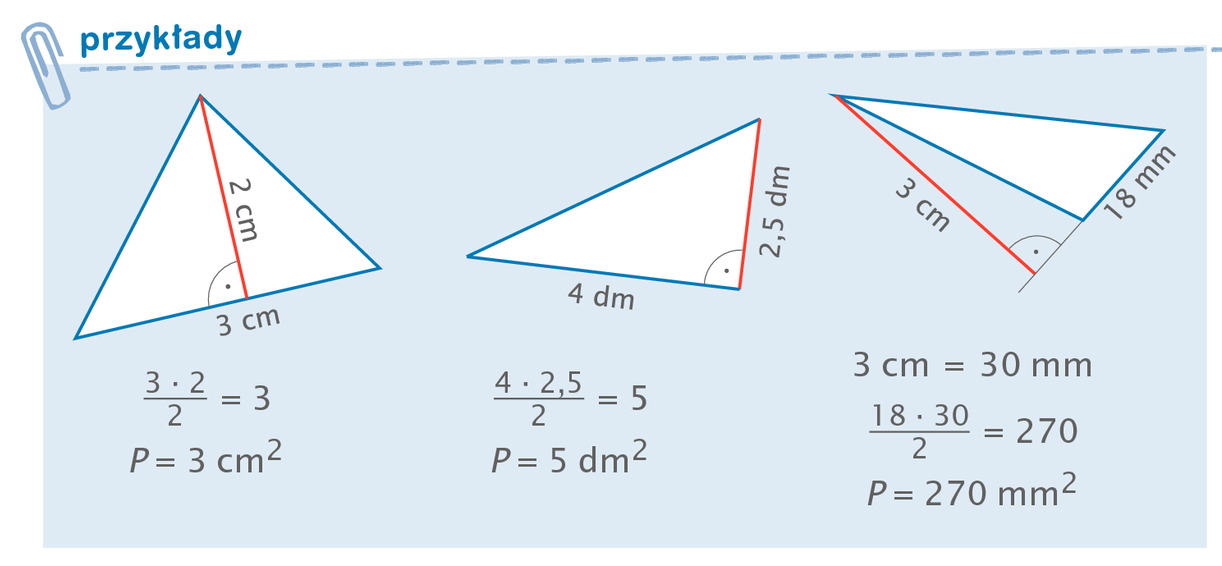 Proszę wykonać zad.1 str.195 z podręcznika  oraz ćwiczenie 1,2 str. 106,107  z zeszytu ćwiczeń.